SIO Grafen: Underlag till styrelsen inför beslut om strategiskt projekt 2022<Projekttitel>ProjektfaktaSammanfattning Beskriv i löpande text nedanstående punkter på ca ½ sida:Syfte och mål med projektet.Bidrag till SIO Grafens effektlogikBeskriv vilka aktörer som är tänkta att ingå i projektetÖversiktligt genomförande – vilka aktiviteter ingår i projektet.Bilaga 1 – SIO Grafens vision och effektlogik SIO Grafens vision:SIO Grafen vision är att Sverige ska bli ett av världens tio främsta länder på att utveckla och använda grafen för att säkerställa industriellt ledarskap år 2030.SIO Grafens Effektlogik: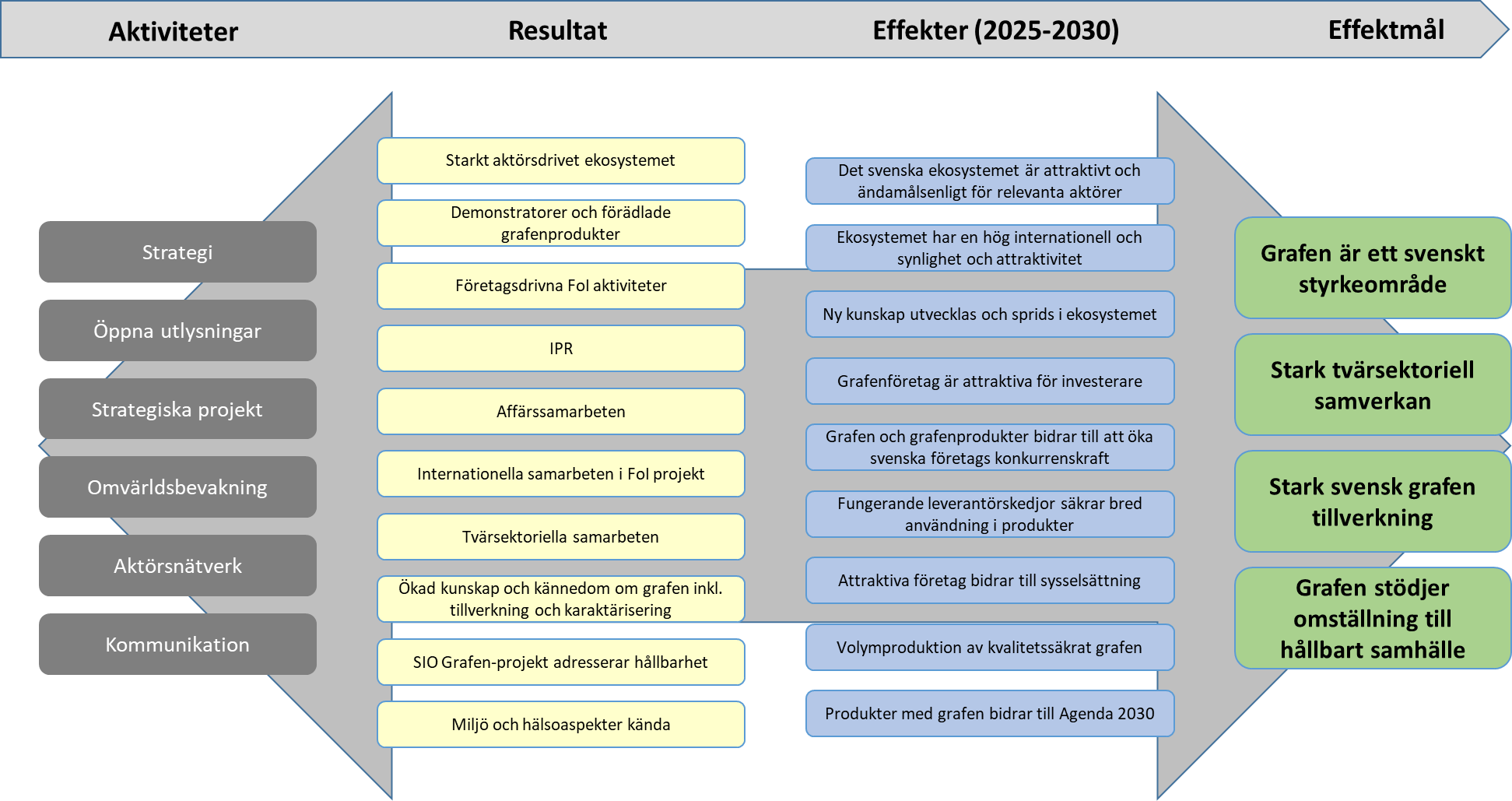 Tänkt belopp projektbudget<xxx.xxx kr>Organisation som tagit fram förslaget:<organisation>Ansvarig:<namn, e-postadress>Tänkt projektperiod:<startdatum och slutdatum>Projektform:Strategiskt projekt